State Track Meet Parking Diagram 2019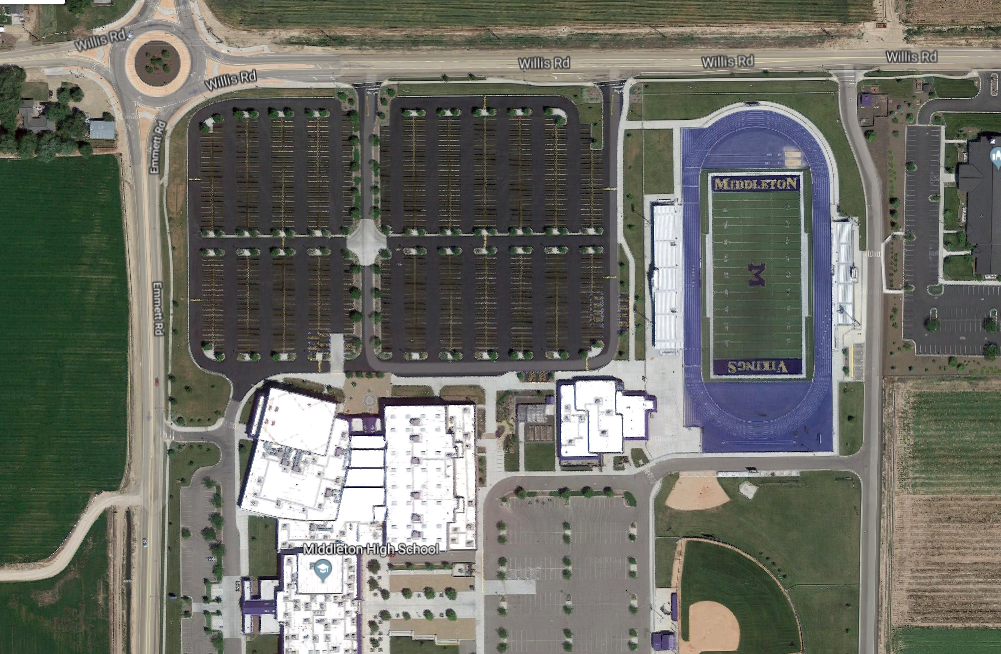 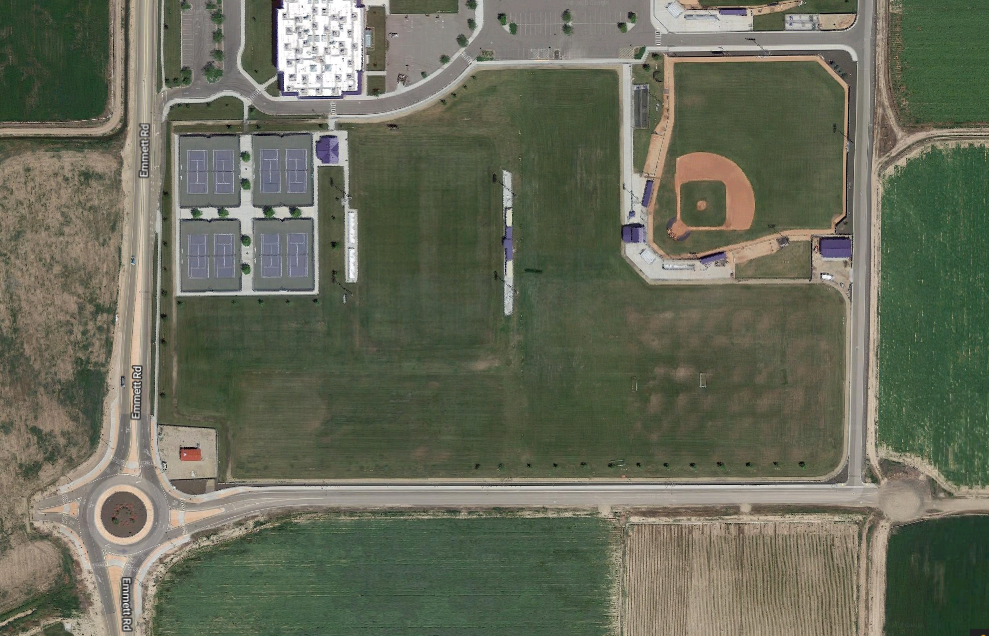 